План работы ММО учителей информатики на 2021-2022 учебный годТема: «Повышение качества преподавания урока «Информатики»».Цель деятельности Ммо учителей информатики: Повышение эффективности образовательного процесса через применение современных подходов к организации образовательной деятельности, непрерывное совершенствование профессионального уровня и педагогического мастерства учителей Алтайского района.Задачи деятельности Ммо учителей информатики:анализировать состояние и результаты методической работы в рамках деятельности ММО учителей информатики, определять направления её совершенствования;обеспечивать повышение профессиональной компетентности педагогов через участие в работе заседаний ММО, мастер-классов, семинаров, курсов повышения квалификации и др.;активное использование в работе педагогов современных образовательных технологий, организация учебного процесса в трансформируемом пространстве;совершенствовать систему оценивания и мониторинга образовательных результатов обучающихся;способствовать созданию условий для внедрения и распространения положительного педагогического опыта;продолжить применение на практике и распространение опыта по работе с образовательными платформами LECTA, ЯКласс, Uchi.ru.начать апробацию Яндекс.Учебника и ШЦПНаправления деятельности Ммо.1. Аналитическая деятельность: мониторинг профессиональных и информационных потребностей учителей информатики Алтайского района; создание базы данных о педагогических работниках образовательных организаций; изучение и анализ состояния и результатов деятельности ММО учителей информатики, определение направлений её совершенствования; выявление затруднений дидактического и методического характера в организации образовательной деятельности учителями информатики образовательных организаций; создание банка данных образовательных результатов обучающихся в образовательных организациях, Государственной итоговой аттестации (ГИА) по предмету «Информатика» и др. процедур независимой оценки качества образования; изучение, распространение и обобщение передового педагогического опыта. 2. Организационно - методическая деятельность: изучение запросов, методическое сопровождение и оказание практической   помощи молодым специалистам и педагогическим работникам; прогнозирование, планирование и организация деятельности РМО учителей информатики; методическое сопровождение подготовки педагогических работников к  проведению Государственной итоговой аттестации; участие в подготовке и проведении конкурсов, фестивалей, предметных олимпиад школьников; взаимодействие с организациями дополнительного профессионального образования. 3. Информационная деятельность: формирование банка педагогической информации (нормативно-правовой, научно-методической, методической и др.); ознакомление педагогических работников с опытом инновационной деятельности образовательных организаций и педагогов; информирование педагогических работников о новых направлениях в развитии общего и дополнительного образования  детей, о содержании образовательных программ, новых учебниках, учебно-методических  комплектах, нормативных и локальных актах; создание медиатеки современных учебно-методических материалов, электронных образовательных ресурсов. 4. Консультационная деятельность: организация консультационной работы для учителей информатики Алтайского района; консультирование педагогических работников образовательных организаций по вопросам обучения детей. Основные сферы деятельности ММО:Работа с педагогами по вопросам готовности учащихся к ГИА;Работа с мотивированными и талантливыми детьми,  в т.ч. работа с педагогами и учащимися по подготовке к краевым, всероссийским олимпиадам и конкурсам по информатике;Работа с педагогами по развитию мониторинговой культуры.План график-мероприятий муниципального методического информатика_(предмет,область) на 2021-2022 учебный год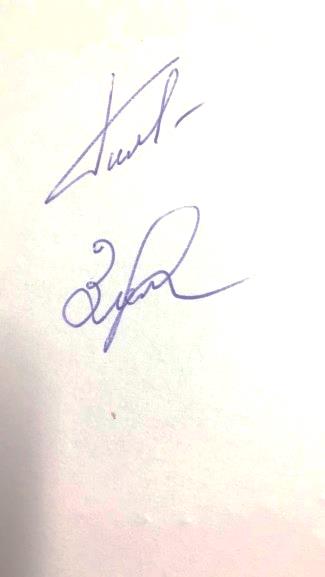 Руководитель муниципального МО                                                 (Тимашёва Н.Н.)   №Дата проведения мероприятияМесто проведенияОрганизаторы, ответственныеТема Цели и задачиСодержание мероприятияРезультаты и итоги1.ОктябрьМБОУ «Алтайская СОШ №2»Тимашёва Н.Н., учителя информатики ОУСеминар «Итоги ГИА по информатике в 2020-2021 уч.г.»ЦЕЛЬ:    повышение уровня профессиональной компетентности учителя в подготовке обучающихся к ГИАЗАДАЧИ:    Совершенствовать методики преподавания информатики.    Повышать качество проведения учебных занятий на основе внедрения новых технологий.    Выявлять, обобщать и распространять опыт работы творчески работающих учителей.    Совершенствовать систему контроля над усвоением образовательных стандартов в рамках подготовки к ОГЭ и ЕГЭ.Организация деятельности педагогов, направленная на развитие профессиональной компетентности1. Особенности ЕГЭ по информатике в 2020-2021 году2. Подготовка к ЕГЭ по информатике в 2021-20223. Типичные ошибки при выполнении заданий 24, 25 по информатике на ЕГЭПедагогам разработать план подготовки обучающихся к итоговой аттестации, вести индивидуальную работу со слабоуспевающими обучающимися и индивидуальные карты, маршруты подготовки к ЕГЭ и ОГЭ.   2.НоябрьШколы районаКомитет по образованию и делам молодежиАдминистрации Алтайского района Алтайского краяРайонная олимпиада школьников по информатике и ИКТЦели олимпиады:• углубить и расширить знания учащихся по информатике; выявить качество и уровень успешности обучения;•проверить умение применять полученные знания в самостоятельной практической деятельности. Задачи олимпиады:• способствовать развитию у учащихся интеллектуальных и творческих способностейпри выполнении различных работ;•выявить уровень овладения знаниями и способами действия;•нацелить учащихся на выполнение операций и воспроизведение информации и способов деятельности.-Приказ по итогам3ДекабрьМБОУ «Алтайская СОШ №2»Тимашёва Н.Н., учителя информатики ОУСеминар «ГИА по информатике в 2021-2022 уч.г.»ЦЕЛЬ:    повышение уровня профессиональной компетентности учителя в подготовке обучающихся к ГИАЗАДАЧИ:    Совершенствовать методики преподавания информатики.    Повышать качество проведения учебных занятий на основе внедрения новых технологий.    Выявлять, обобщать и распространять опыт работы творчески работающих учителей.    Совершенствовать систему контроля над усвоением образовательных стандартов в рамках подготовки к ОГЭ и ЕГЭ.Организация деятельности педагогов, направленная на развитие профессиональной компетентности1. Особенности ЕГЭ по информатике в 2021-2022 году2. Подготовка к ЕГЭ по информатике 3. Типичные ошибки при выполнении заданий 23, 24, 25 по информатике на ЕГЭПедагогам разработать план подготовки обучающихся к итоговой аттестации, вести индивидуальную работу со слабоуспевающими обучающимися и индивидуальные карты, маршруты подготовки к ЕГЭ и ОГЭ.   4.ЯнварьМБОУ «Алтайская СОШ №2»Тимашёва Н.Н., учителя информатики ОУСеминар «Современные технологии как инструмент управления качеством образования»ЦЕЛЬ: осмысление необходимости и возможности применения современных технологий как показателя педагогической компетентности современного педагога.-систематизировать теоретические знания о социально-педагогических понятиях в образовании "компетентностный подход",   "компетентность": смыслы и содержание понятий;– проанализировать и определить влияние применения современных технологий в контексте компетентностного подхода на качество образования детей;– обменяться имеющимся опытом работы по ИОМ педагогаПедагогам разработать ИОМ по основным направлениям:•	участие в методической работе; •	самообразование;•	деятельность в профессиональном сообществе; •	повышение квалификации.5.Февраль, майМБОУ «Алтайская СОШ №2», МБОУ Айская СОШТимашёва Н.Н., Ермолин А.Н.Всероссийский конкурс "АгроНТИ - 2021"Цель конкурса — это ознакомление и вовлечение обучающихся образовательных организаций, расположенных в сельской местности, в работу над технологическими приоритетами Национальной технологической инициативы (НТИ), в том числе, применению цифровых технологий в сельском хозяйстве, задачам роботизации АПК, использованию беспилотников в сельском хозяйстве. Конкурс направлен на реализацию творческого потенциала учащихся, а также их ранней профессиональной ориентации. Конкурс проводится среди учащихся общеобразовательных учреждений сельских поселений и малых городов. Конкурс проводится Фондом содействия инновациям совместно с некоммерческой организацией «Ассоциация образовательных учреждений АПК и рыболовства» при поддержке Департамента научно-технологической политики и образования Министерства сельского хозяйства и Министерства просвещения Российской Федерации.Приказ по итогам6.МартМБОУ «Алтайская СОШ №2»Тимашёва Н.Н., учителя информатики ОУСеминар «Использование онлайн ресурсов на уроках информатики»ЦЕЛЬ:повысить мотивацию педагогов к овладению новыми возможностями онлайн ресурсов и их использованию в образовательном процессе.ЗАДАЧИ:- познакомить педагогов с основными интерактивными сервисами: ЯКласс, Uchi.ru, Яндекс.Класс и ШЦП и возможностями использования сервисов в образовательном процессе; -рассмотреть примеры дидактического материала, созданного с использованием приложений сервисовУчастники семинара будут скоординированы  вокруг реализации приоритетного проекта «Современная цифровая образовательная среда в Российской Федерации». Участники обсудят основные тренды развития цифрового образования в современной школе и поделятся со своими коллегами опытом использования цифровых сервисов и инструментов в своей профессиональной деятельности.Педагогам использовать в работе онлайн сервера